УКРАЇНАПАВЛОГРАДСЬКА   МІСЬКА  РАДАДНІПРОПЕТРОВСЬКОЇ  ОБЛАСТІ(24 сесія VII скликання)РІШЕННЯ11.07.2017 р.									№ 742-24/VIIПро внесення змін до рішення № 626-21/VII	Згідно зі ст.ст. 19, 144 Конституції України, ст. 25,  ч.1 ст. 59,  Закону України “Про місцеве самоврядування в Україні”, ст. 64-65 Закону України “Про судоустрій і статус суддів”, розглянувши лист територіального управління Державної судової адміністрації України в Дніпропетровській області від 17.05.2017 №1472   Павлоградська міська радаВИРІШИЛА:Внести зміни до пункту 14 додатку до рішення Павлоградської міської ради від 04.04.2017 року № 626-21/VII, в частині прізвища «Поташніков» на прізвище «Поташников» Контроль за виконанням даного рішення покласти на постійну депутатську комісію з питань законності, депутатської етики, інформаційної політики, зв'язків з політичними партіями, громадськими організаціями та ЗМІ (голова - О.В. Бутенко)Міський голова 								А.О.Вершина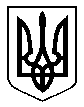 